國立體育大學教育部補助計畫成果資料計畫名稱計畫名稱高教深耕計畫-USR Hub計畫[C]高教深耕計畫-USR Hub計畫[C]高教深耕計畫-USR Hub計畫[C]高教深耕計畫-USR Hub計畫[C]高教深耕計畫-USR Hub計畫[C]高教深耕計畫-USR Hub計畫[C]高教深耕計畫-USR Hub計畫[C]高教深耕計畫-USR Hub計畫[C]高教深耕計畫-USR Hub計畫[C]高教深耕計畫-USR Hub計畫[C]活動名稱活動名稱中階體適能訓練中階體適能訓練中階體適能訓練中階體適能訓練指標指標指標USR HUB [C]USR HUB [C]USR HUB [C]主辦單位主辦單位體育運動與社會發展中心體育運動與社會發展中心體育運動與社會發展中心體育運動與社會發展中心體育運動與社會發展中心體育運動與社會發展中心體育運動與社會發展中心體育運動與社會發展中心體育運動與社會發展中心體育運動與社會發展中心活動日期活動日期109年11月20、23日109年11月20、23日109年11月20、23日109年11月20、23日109年11月20、23日109年11月20、23日109年11月20、23日109年11月20、23日109年11月20、23日109年11月20、23日活動時間活動時間09:00-11:0009:00-11:0009:00-11:0009:00-11:00活動地點活動地點活動地點活動地點內壢成功公園內壢成功公園授課教師授課教師蔡宜儒連絡電話：0921686826連絡電話：0921686826連絡電話：0921686826連絡電話：0921686826電子信箱：1080615@ntsu.edu.tw電子信箱：1080615@ntsu.edu.tw電子信箱：1080615@ntsu.edu.tw電子信箱：1080615@ntsu.edu.tw電子信箱：1080615@ntsu.edu.tw授課教師授課教師詹秉岳連絡電話：0925092757連絡電話：0925092757連絡電話：0925092757連絡電話：0925092757電子信箱：1090906@ntsu.edu.tw電子信箱：1090906@ntsu.edu.tw電子信箱：1090906@ntsu.edu.tw電子信箱：1090906@ntsu.edu.tw電子信箱：1090906@ntsu.edu.tw授課教師授課教師詹沛涵連絡電話：0975269528連絡電話：0975269528連絡電話：0975269528連絡電話：0975269528電子信箱：1073056@ntsu.edu.tw電子信箱：1073056@ntsu.edu.tw電子信箱：1073056@ntsu.edu.tw電子信箱：1073056@ntsu.edu.tw電子信箱：1073056@ntsu.edu.tw授課教師授課教師蔡維倫連絡電話：0955330017連絡電話：0955330017連絡電話：0955330017連絡電話：0955330017電子信箱：1043007@ntsu.edu.tw電子信箱：1043007@ntsu.edu.tw電子信箱：1043007@ntsu.edu.tw電子信箱：1043007@ntsu.edu.tw電子信箱：1043007@ntsu.edu.tw總參與人數總參與人數參與學生  8  人，職員  １  人，校外人士  14  人(單位：中壢區體育會、中壢區福德里關懷據點) ，合計  23  人參與學生  8  人，職員  １  人，校外人士  14  人(單位：中壢區體育會、中壢區福德里關懷據點) ，合計  23  人參與學生  8  人，職員  １  人，校外人士  14  人(單位：中壢區體育會、中壢區福德里關懷據點) ，合計  23  人參與學生  8  人，職員  １  人，校外人士  14  人(單位：中壢區體育會、中壢區福德里關懷據點) ，合計  23  人參與學生  8  人，職員  １  人，校外人士  14  人(單位：中壢區體育會、中壢區福德里關懷據點) ，合計  23  人參與學生  8  人，職員  １  人，校外人士  14  人(單位：中壢區體育會、中壢區福德里關懷據點) ，合計  23  人參與學生  8  人，職員  １  人，校外人士  14  人(單位：中壢區體育會、中壢區福德里關懷據點) ，合計  23  人參與學生  8  人，職員  １  人，校外人士  14  人(單位：中壢區體育會、中壢區福德里關懷據點) ，合計  23  人參與學生  8  人，職員  １  人，校外人士  14  人(單位：中壢區體育會、中壢區福德里關懷據點) ，合計  23  人參與學生  8  人，職員  １  人，校外人士  14  人(單位：中壢區體育會、中壢區福德里關懷據點) ，合計  23  人相關附件相關附件相關附件相關附件相關附件相關附件相關附件相關附件相關附件相關附件相關附件相關附件  ▓活動資料(活動中提供參與者資料或者講義……等)活動影音檔(無則免勾選) 觀看網址：________________________▓簽到表     ▓問卷資料其他：  ▓活動資料(活動中提供參與者資料或者講義……等)活動影音檔(無則免勾選) 觀看網址：________________________▓簽到表     ▓問卷資料其他：  ▓活動資料(活動中提供參與者資料或者講義……等)活動影音檔(無則免勾選) 觀看網址：________________________▓簽到表     ▓問卷資料其他：  ▓活動資料(活動中提供參與者資料或者講義……等)活動影音檔(無則免勾選) 觀看網址：________________________▓簽到表     ▓問卷資料其他：  ▓活動資料(活動中提供參與者資料或者講義……等)活動影音檔(無則免勾選) 觀看網址：________________________▓簽到表     ▓問卷資料其他：  ▓活動資料(活動中提供參與者資料或者講義……等)活動影音檔(無則免勾選) 觀看網址：________________________▓簽到表     ▓問卷資料其他：  ▓活動資料(活動中提供參與者資料或者講義……等)活動影音檔(無則免勾選) 觀看網址：________________________▓簽到表     ▓問卷資料其他：  ▓活動資料(活動中提供參與者資料或者講義……等)活動影音檔(無則免勾選) 觀看網址：________________________▓簽到表     ▓問卷資料其他：  ▓活動資料(活動中提供參與者資料或者講義……等)活動影音檔(無則免勾選) 觀看網址：________________________▓簽到表     ▓問卷資料其他：  ▓活動資料(活動中提供參與者資料或者講義……等)活動影音檔(無則免勾選) 觀看網址：________________________▓簽到表     ▓問卷資料其他：  ▓活動資料(活動中提供參與者資料或者講義……等)活動影音檔(無則免勾選) 觀看網址：________________________▓簽到表     ▓問卷資料其他：  ▓活動資料(活動中提供參與者資料或者講義……等)活動影音檔(無則免勾選) 觀看網址：________________________▓簽到表     ▓問卷資料其他：開課單位承辦人開課單位主管教學業務發展組承辦人教學業務發展組承辦人教學業務發展組承辦人1. 活動內容簡述1. 活動內容簡述1. 活動內容簡述1. 活動內容簡述1. 活動內容簡述1. 活動內容簡述1. 活動內容簡述1. 活動內容簡述1. 活動內容簡述1. 活動內容簡述1. 活動內容簡述1. 活動內容簡述藉由本計畫志願服務宣導作業及人際傳播，提升國人運動參與頻率。另外透過培訓學生成為運動體育志工，除了將學校所學之知識應用於生活外，離開校園後，也能將服務奉獻社區的精神拓展至未來更多的場域，共同邁向健康運動的生活型態。鼓勵學生走出校園，走入社區，參與志願服務。學生與地方社區的關係，不再只是薄弱的地緣連結，而是以在校所學結合志願服務，透過學習如何服務民眾，展現所學專業知識和志願服務成果。藉由本計畫志願服務宣導作業及人際傳播，提升國人運動參與頻率。另外透過培訓學生成為運動體育志工，除了將學校所學之知識應用於生活外，離開校園後，也能將服務奉獻社區的精神拓展至未來更多的場域，共同邁向健康運動的生活型態。鼓勵學生走出校園，走入社區，參與志願服務。學生與地方社區的關係，不再只是薄弱的地緣連結，而是以在校所學結合志願服務，透過學習如何服務民眾，展現所學專業知識和志願服務成果。藉由本計畫志願服務宣導作業及人際傳播，提升國人運動參與頻率。另外透過培訓學生成為運動體育志工，除了將學校所學之知識應用於生活外，離開校園後，也能將服務奉獻社區的精神拓展至未來更多的場域，共同邁向健康運動的生活型態。鼓勵學生走出校園，走入社區，參與志願服務。學生與地方社區的關係，不再只是薄弱的地緣連結，而是以在校所學結合志願服務，透過學習如何服務民眾，展現所學專業知識和志願服務成果。藉由本計畫志願服務宣導作業及人際傳播，提升國人運動參與頻率。另外透過培訓學生成為運動體育志工，除了將學校所學之知識應用於生活外，離開校園後，也能將服務奉獻社區的精神拓展至未來更多的場域，共同邁向健康運動的生活型態。鼓勵學生走出校園，走入社區，參與志願服務。學生與地方社區的關係，不再只是薄弱的地緣連結，而是以在校所學結合志願服務，透過學習如何服務民眾，展現所學專業知識和志願服務成果。藉由本計畫志願服務宣導作業及人際傳播，提升國人運動參與頻率。另外透過培訓學生成為運動體育志工，除了將學校所學之知識應用於生活外，離開校園後，也能將服務奉獻社區的精神拓展至未來更多的場域，共同邁向健康運動的生活型態。鼓勵學生走出校園，走入社區，參與志願服務。學生與地方社區的關係，不再只是薄弱的地緣連結，而是以在校所學結合志願服務，透過學習如何服務民眾，展現所學專業知識和志願服務成果。藉由本計畫志願服務宣導作業及人際傳播，提升國人運動參與頻率。另外透過培訓學生成為運動體育志工，除了將學校所學之知識應用於生活外，離開校園後，也能將服務奉獻社區的精神拓展至未來更多的場域，共同邁向健康運動的生活型態。鼓勵學生走出校園，走入社區，參與志願服務。學生與地方社區的關係，不再只是薄弱的地緣連結，而是以在校所學結合志願服務，透過學習如何服務民眾，展現所學專業知識和志願服務成果。藉由本計畫志願服務宣導作業及人際傳播，提升國人運動參與頻率。另外透過培訓學生成為運動體育志工，除了將學校所學之知識應用於生活外，離開校園後，也能將服務奉獻社區的精神拓展至未來更多的場域，共同邁向健康運動的生活型態。鼓勵學生走出校園，走入社區，參與志願服務。學生與地方社區的關係，不再只是薄弱的地緣連結，而是以在校所學結合志願服務，透過學習如何服務民眾，展現所學專業知識和志願服務成果。藉由本計畫志願服務宣導作業及人際傳播，提升國人運動參與頻率。另外透過培訓學生成為運動體育志工，除了將學校所學之知識應用於生活外，離開校園後，也能將服務奉獻社區的精神拓展至未來更多的場域，共同邁向健康運動的生活型態。鼓勵學生走出校園，走入社區，參與志願服務。學生與地方社區的關係，不再只是薄弱的地緣連結，而是以在校所學結合志願服務，透過學習如何服務民眾，展現所學專業知識和志願服務成果。藉由本計畫志願服務宣導作業及人際傳播，提升國人運動參與頻率。另外透過培訓學生成為運動體育志工，除了將學校所學之知識應用於生活外，離開校園後，也能將服務奉獻社區的精神拓展至未來更多的場域，共同邁向健康運動的生活型態。鼓勵學生走出校園，走入社區，參與志願服務。學生與地方社區的關係，不再只是薄弱的地緣連結，而是以在校所學結合志願服務，透過學習如何服務民眾，展現所學專業知識和志願服務成果。藉由本計畫志願服務宣導作業及人際傳播，提升國人運動參與頻率。另外透過培訓學生成為運動體育志工，除了將學校所學之知識應用於生活外，離開校園後，也能將服務奉獻社區的精神拓展至未來更多的場域，共同邁向健康運動的生活型態。鼓勵學生走出校園，走入社區，參與志願服務。學生與地方社區的關係，不再只是薄弱的地緣連結，而是以在校所學結合志願服務，透過學習如何服務民眾，展現所學專業知識和志願服務成果。藉由本計畫志願服務宣導作業及人際傳播，提升國人運動參與頻率。另外透過培訓學生成為運動體育志工，除了將學校所學之知識應用於生活外，離開校園後，也能將服務奉獻社區的精神拓展至未來更多的場域，共同邁向健康運動的生活型態。鼓勵學生走出校園，走入社區，參與志願服務。學生與地方社區的關係，不再只是薄弱的地緣連結，而是以在校所學結合志願服務，透過學習如何服務民眾，展現所學專業知識和志願服務成果。藉由本計畫志願服務宣導作業及人際傳播，提升國人運動參與頻率。另外透過培訓學生成為運動體育志工，除了將學校所學之知識應用於生活外，離開校園後，也能將服務奉獻社區的精神拓展至未來更多的場域，共同邁向健康運動的生活型態。鼓勵學生走出校園，走入社區，參與志願服務。學生與地方社區的關係，不再只是薄弱的地緣連結，而是以在校所學結合志願服務，透過學習如何服務民眾，展現所學專業知識和志願服務成果。2. 執行成果指標(量化與質化)2. 執行成果指標(量化與質化)2. 執行成果指標(量化與質化)2. 執行成果指標(量化與質化)2. 執行成果指標(量化與質化)2. 執行成果指標(量化與質化)2. 執行成果指標(量化與質化)2. 執行成果指標(量化與質化)2. 執行成果指標(量化與質化)2. 執行成果指標(量化與質化)2. 執行成果指標(量化與質化)2. 執行成果指標(量化與質化)量化成果：參與人次共計30人，滿意度4.5，因當地民眾反應熱烈，許多民眾也一同前往參加此次計畫講座。質化成果：透過講者的教學，分享銀髮族體適能運動，如彈力帶二頭彎舉、彈力帶划船、彈力帶法式彎舉、側腹伸展等，並重視肌少症及增肌的重要性，銀髮族運動訓練建議、飲食建議和實務上的相關應用。量化成果：參與人次共計30人，滿意度4.5，因當地民眾反應熱烈，許多民眾也一同前往參加此次計畫講座。質化成果：透過講者的教學，分享銀髮族體適能運動，如彈力帶二頭彎舉、彈力帶划船、彈力帶法式彎舉、側腹伸展等，並重視肌少症及增肌的重要性，銀髮族運動訓練建議、飲食建議和實務上的相關應用。量化成果：參與人次共計30人，滿意度4.5，因當地民眾反應熱烈，許多民眾也一同前往參加此次計畫講座。質化成果：透過講者的教學，分享銀髮族體適能運動，如彈力帶二頭彎舉、彈力帶划船、彈力帶法式彎舉、側腹伸展等，並重視肌少症及增肌的重要性，銀髮族運動訓練建議、飲食建議和實務上的相關應用。量化成果：參與人次共計30人，滿意度4.5，因當地民眾反應熱烈，許多民眾也一同前往參加此次計畫講座。質化成果：透過講者的教學，分享銀髮族體適能運動，如彈力帶二頭彎舉、彈力帶划船、彈力帶法式彎舉、側腹伸展等，並重視肌少症及增肌的重要性，銀髮族運動訓練建議、飲食建議和實務上的相關應用。量化成果：參與人次共計30人，滿意度4.5，因當地民眾反應熱烈，許多民眾也一同前往參加此次計畫講座。質化成果：透過講者的教學，分享銀髮族體適能運動，如彈力帶二頭彎舉、彈力帶划船、彈力帶法式彎舉、側腹伸展等，並重視肌少症及增肌的重要性，銀髮族運動訓練建議、飲食建議和實務上的相關應用。量化成果：參與人次共計30人，滿意度4.5，因當地民眾反應熱烈，許多民眾也一同前往參加此次計畫講座。質化成果：透過講者的教學，分享銀髮族體適能運動，如彈力帶二頭彎舉、彈力帶划船、彈力帶法式彎舉、側腹伸展等，並重視肌少症及增肌的重要性，銀髮族運動訓練建議、飲食建議和實務上的相關應用。量化成果：參與人次共計30人，滿意度4.5，因當地民眾反應熱烈，許多民眾也一同前往參加此次計畫講座。質化成果：透過講者的教學，分享銀髮族體適能運動，如彈力帶二頭彎舉、彈力帶划船、彈力帶法式彎舉、側腹伸展等，並重視肌少症及增肌的重要性，銀髮族運動訓練建議、飲食建議和實務上的相關應用。量化成果：參與人次共計30人，滿意度4.5，因當地民眾反應熱烈，許多民眾也一同前往參加此次計畫講座。質化成果：透過講者的教學，分享銀髮族體適能運動，如彈力帶二頭彎舉、彈力帶划船、彈力帶法式彎舉、側腹伸展等，並重視肌少症及增肌的重要性，銀髮族運動訓練建議、飲食建議和實務上的相關應用。量化成果：參與人次共計30人，滿意度4.5，因當地民眾反應熱烈，許多民眾也一同前往參加此次計畫講座。質化成果：透過講者的教學，分享銀髮族體適能運動，如彈力帶二頭彎舉、彈力帶划船、彈力帶法式彎舉、側腹伸展等，並重視肌少症及增肌的重要性，銀髮族運動訓練建議、飲食建議和實務上的相關應用。量化成果：參與人次共計30人，滿意度4.5，因當地民眾反應熱烈，許多民眾也一同前往參加此次計畫講座。質化成果：透過講者的教學，分享銀髮族體適能運動，如彈力帶二頭彎舉、彈力帶划船、彈力帶法式彎舉、側腹伸展等，並重視肌少症及增肌的重要性，銀髮族運動訓練建議、飲食建議和實務上的相關應用。量化成果：參與人次共計30人，滿意度4.5，因當地民眾反應熱烈，許多民眾也一同前往參加此次計畫講座。質化成果：透過講者的教學，分享銀髮族體適能運動，如彈力帶二頭彎舉、彈力帶划船、彈力帶法式彎舉、側腹伸展等，並重視肌少症及增肌的重要性，銀髮族運動訓練建議、飲食建議和實務上的相關應用。量化成果：參與人次共計30人，滿意度4.5，因當地民眾反應熱烈，許多民眾也一同前往參加此次計畫講座。質化成果：透過講者的教學，分享銀髮族體適能運動，如彈力帶二頭彎舉、彈力帶划船、彈力帶法式彎舉、側腹伸展等，並重視肌少症及增肌的重要性，銀髮族運動訓練建議、飲食建議和實務上的相關應用。3.活動訊息傳遞方式3.活動訊息傳遞方式3.活動訊息傳遞方式3.活動訊息傳遞方式3.活動訊息傳遞方式3.活動訊息傳遞方式3.活動訊息傳遞方式3.活動訊息傳遞方式3.活動訊息傳遞方式3.活動訊息傳遞方式3.活動訊息傳遞方式3.活動訊息傳遞方式□校內簽辦 □學校最新消息  □海報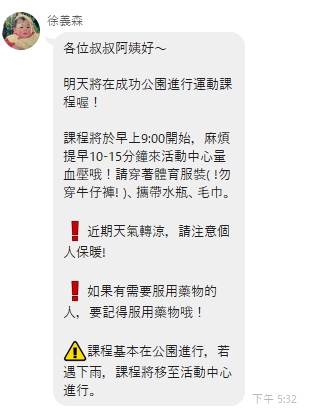 □ e-mail  ▓其他：  ＬＩＮＥ  ➤提醒學員須注意事項、上課通知□校內簽辦 □學校最新消息  □海報□ e-mail  ▓其他：  ＬＩＮＥ  ➤提醒學員須注意事項、上課通知□校內簽辦 □學校最新消息  □海報□ e-mail  ▓其他：  ＬＩＮＥ  ➤提醒學員須注意事項、上課通知□校內簽辦 □學校最新消息  □海報□ e-mail  ▓其他：  ＬＩＮＥ  ➤提醒學員須注意事項、上課通知□校內簽辦 □學校最新消息  □海報□ e-mail  ▓其他：  ＬＩＮＥ  ➤提醒學員須注意事項、上課通知□校內簽辦 □學校最新消息  □海報□ e-mail  ▓其他：  ＬＩＮＥ  ➤提醒學員須注意事項、上課通知□校內簽辦 □學校最新消息  □海報□ e-mail  ▓其他：  ＬＩＮＥ  ➤提醒學員須注意事項、上課通知□校內簽辦 □學校最新消息  □海報□ e-mail  ▓其他：  ＬＩＮＥ  ➤提醒學員須注意事項、上課通知□校內簽辦 □學校最新消息  □海報□ e-mail  ▓其他：  ＬＩＮＥ  ➤提醒學員須注意事項、上課通知□校內簽辦 □學校最新消息  □海報□ e-mail  ▓其他：  ＬＩＮＥ  ➤提醒學員須注意事項、上課通知□校內簽辦 □學校最新消息  □海報□ e-mail  ▓其他：  ＬＩＮＥ  ➤提醒學員須注意事項、上課通知□校內簽辦 □學校最新消息  □海報□ e-mail  ▓其他：  ＬＩＮＥ  ➤提醒學員須注意事項、上課通知活動花絮活動花絮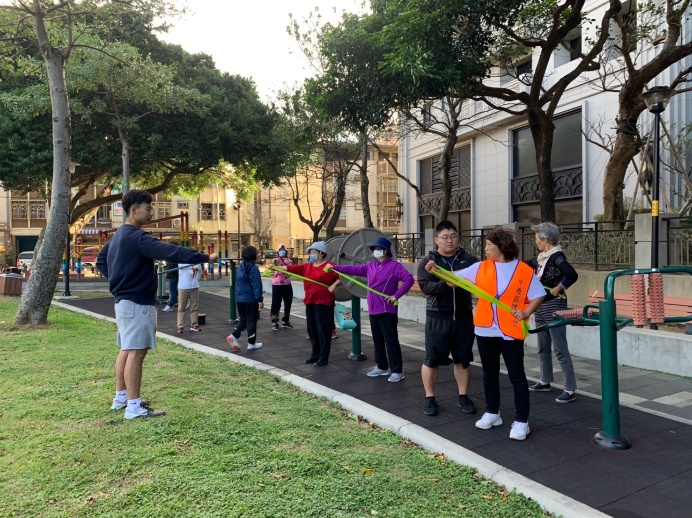 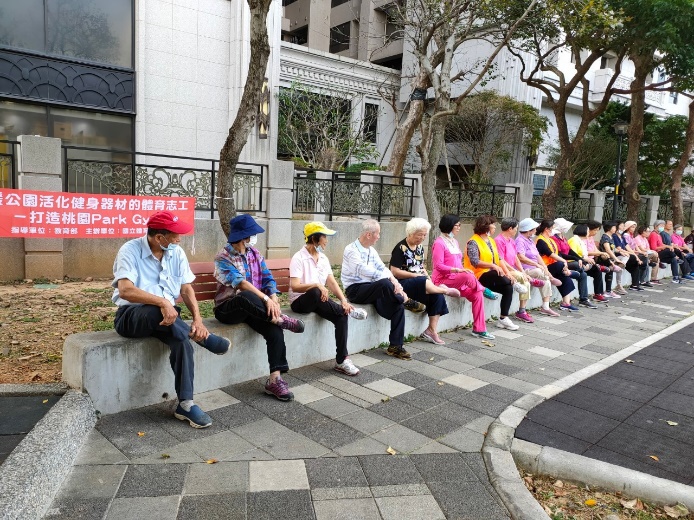 講師教學彈力帶法式彎舉學員伸展臀後肌群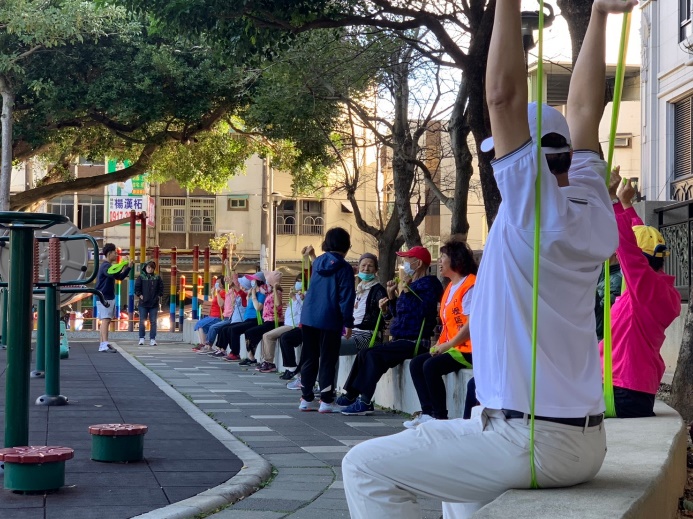 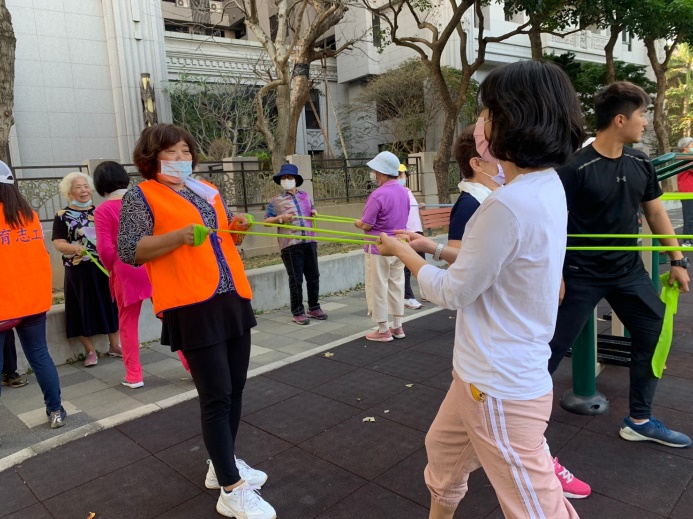 講師教學彈力帶二頭彎舉學員練習雙人彈力帶划船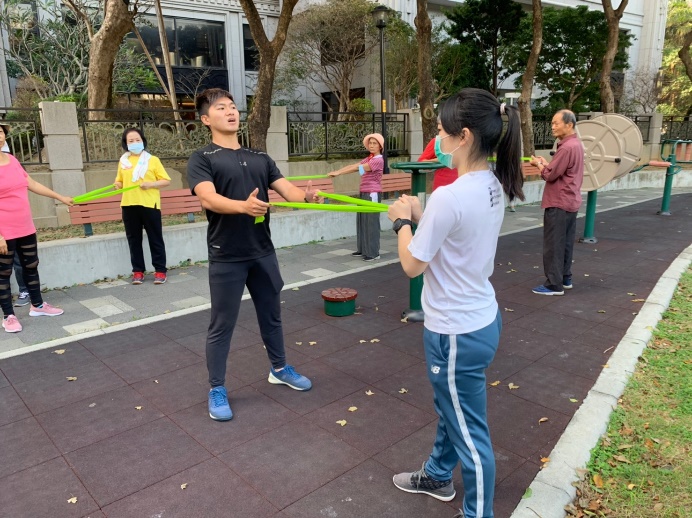 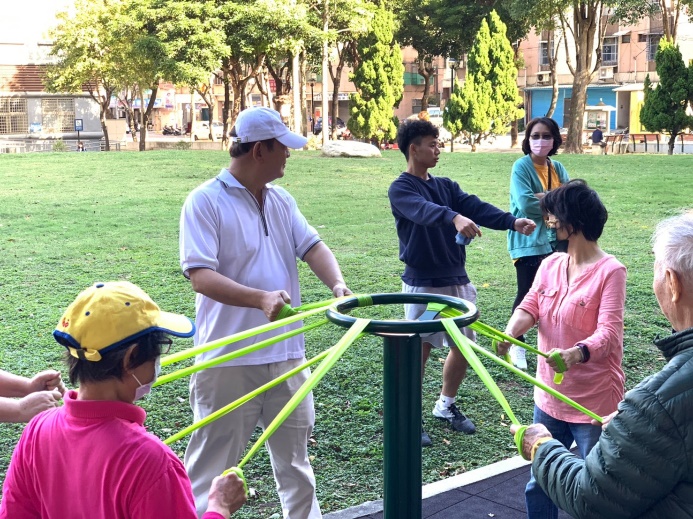 講師教學雙人彈力帶划船講師教學固定器材彈力帶划船4.活動相關附件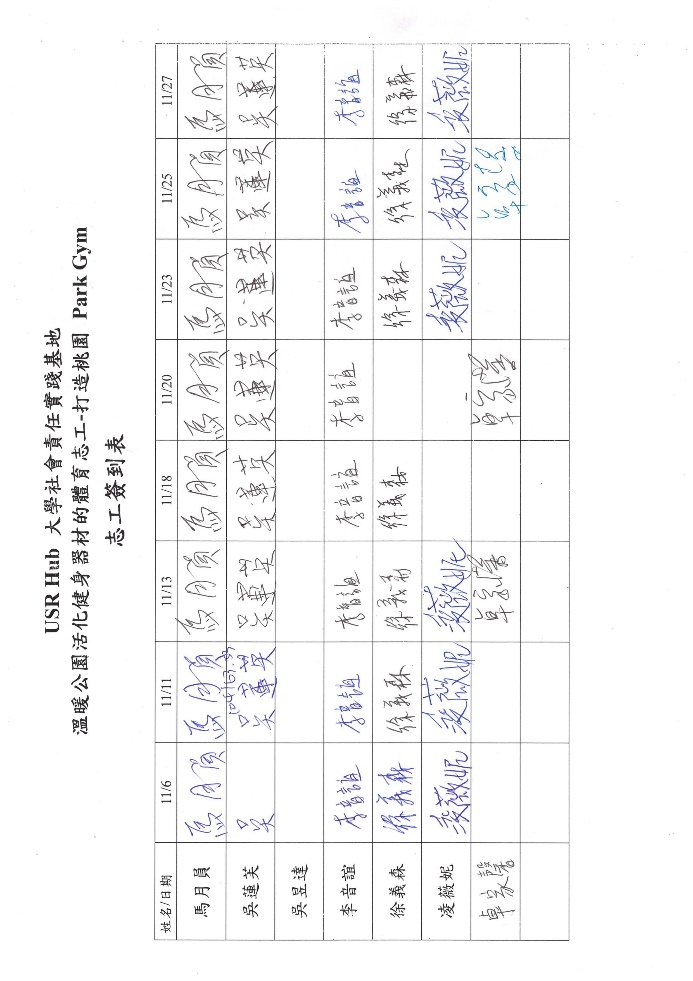 ➤志工簽到表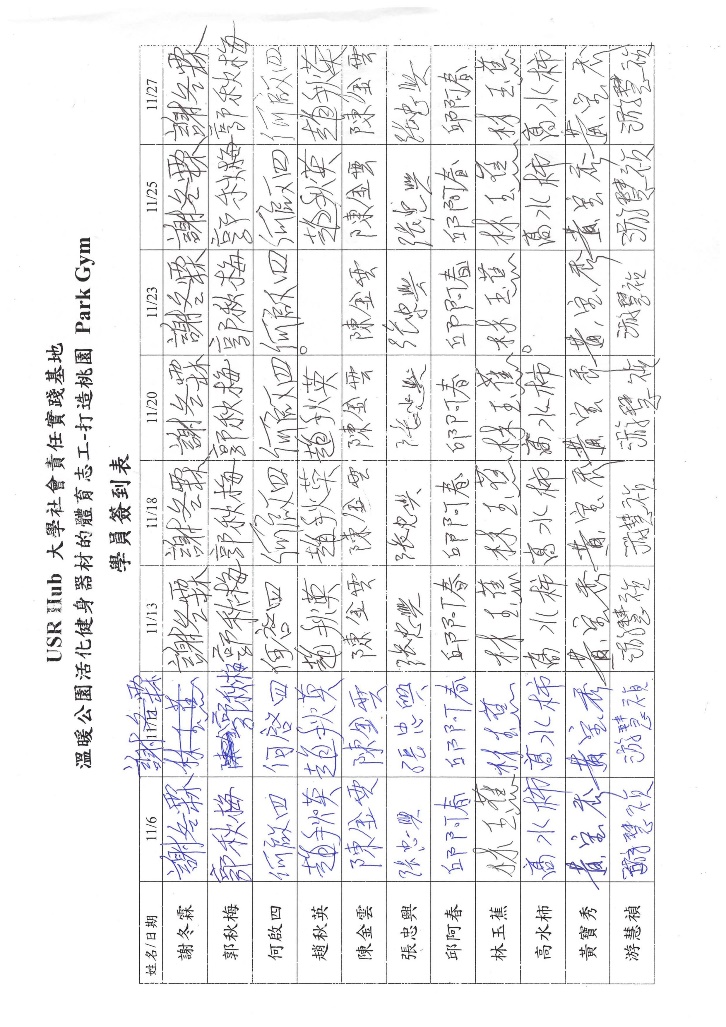 ➤學員簽到表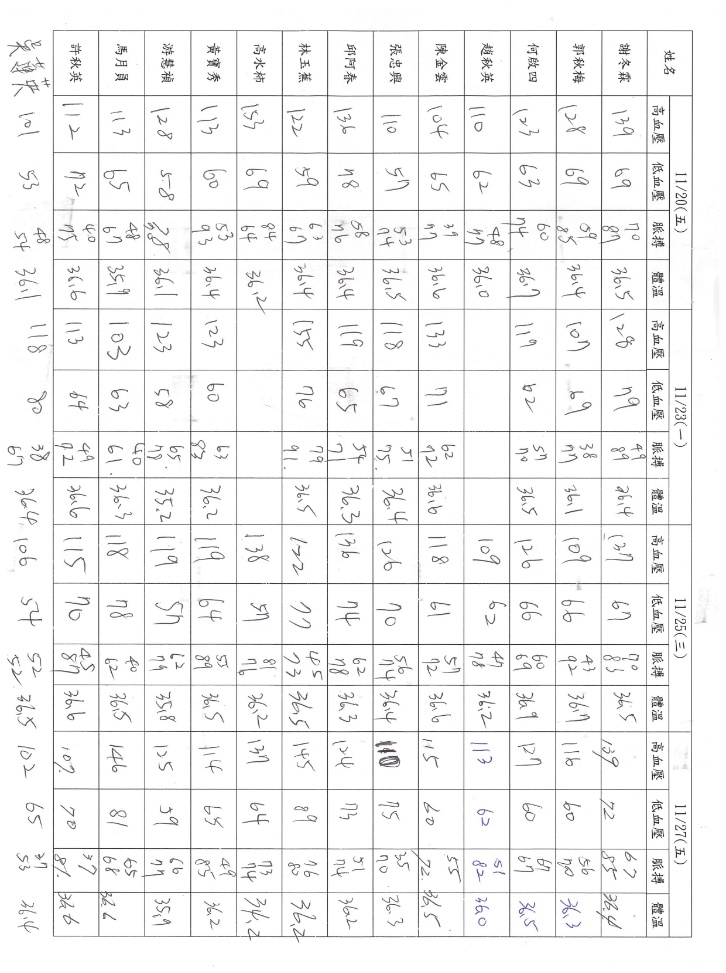 ➤測量學員血壓、體溫